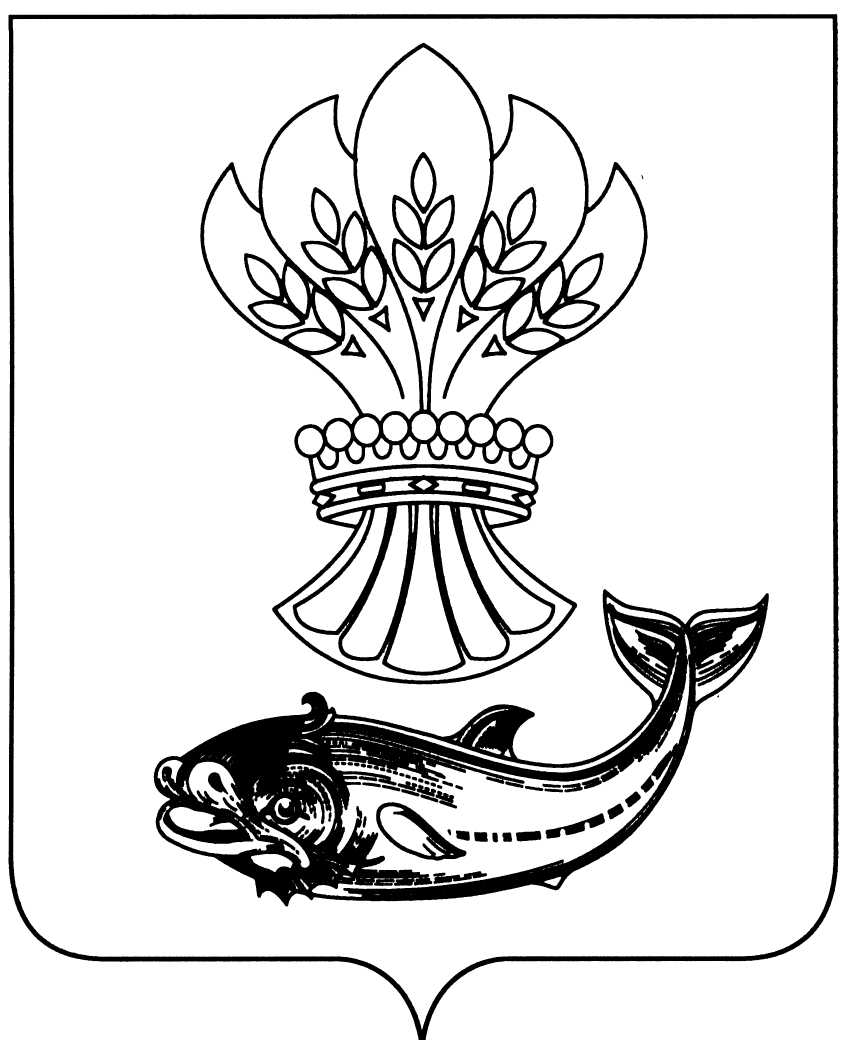 АДМИНИСТРАЦИЯ  ПАНИНСКОГО  МУНИЦИПАЛЬНОГО РАЙОНА ВОРОНЕЖСКОЙ ОБЛАСТИП О С Т А Н О В Л Е Н И ЕОт 20.11.2020 №  488            р.п. ПаниноО градостроительном совете 
при администрации Панинского 
муниципального районаВоронежской областиВ соответствии с Градостроительным кодексом Российской Федерации, в целях реализации единой архитектурной и градостроительной политики в Воронежской области, совершенствования и оптимизации системы рассмотрения проектов и решений в сфере архитектуры и градостроительства, повышения качества проектов, оказывающих существенное влияние на инвестиционную привлекательность региона,  выработки рекомендаций в области градостроительной и архитектурной деятельности, администрация Панинского муниципального района Воронежской области п о с т а н о в л я е т:1. Создать градостроительный совет при администрации Панинского муниципального района Воронежской области.2. Утвердить:2.1. Прилагаемый состав градостроительного совета при администрации  Панинского муниципального района   Воронежской области 2.2. Прилагаемое Положение о градостроительном совете при администрации Панинского муниципального района   Воронежской области.3. Настоящее постановление вступает в силу со дня его официального опубликования.4. Опубликовать настоящее постановление в официальном периодическом печатном издании Панинского муниципального района Воронежской области «Панинский муниципальный вестник».5. Контроль за исполнением настоящего постановления возложить на заместителя главы администрации Панинского муниципального района Воронежской области - начальника отдела по капитальному строительству, газификации, ЖКХ, архитектуре и градостроительству Мищенко В.И.Глава 
Панинского муниципального района	                                       Н.В. Щеглов                                                                            от «20» 11.2020 № 488Составградостроительного совета при администрации 
Панинского муниципального района Воронежской области	Положениео градостроительном совете  при администрацииПанинского муниципального района Воронежской области1. Общие положенияГрадостроительный совет при администрации Панинского муниципального района Воронежской области (далее - Совет) является постоянно действующим коллегиальным и совещательным органом, обеспечивающим рассмотрение и принятие решений по вопросам архитектуры и градостроительства на территории Панинского муниципального района  Воронежской области.В своей деятельности Совет руководствуется Конституцией Российской Федерации, законами и иными нормативными правовыми актами Российской Федерации, Воронежской области, Панинского муниципального района Воронежской области, а также настоящим Положением. Организацию деятельности Совета осуществляет администрация Панинского муниципального района Воронежской области.2. Основные цели, задачи и функции СоветаСовет образован в целях:создания на территории Панинского муниципального района Воронежской области условий, благоприятных для жизнедеятельности человека и устойчивого развития муниципального образования, улучшения архитектурно-градостроительного облика населенных пунктов с учетом сохранения и формирования их идентичности;повышения эффективности принятия органами местного самоуправления Панинского муниципального района  Воронежской области решений в ходе реализации единой региональной градостроительной и архитектурной политики при непосредственном участии представителей органов государственной власти Воронежской области, а также с привлечением к принятию таких решений квалифицированных специалистов в сфере градостроительства и архитектуры;повышения качества проектов, планируемых к реализации на территории Панинского муниципального района  Воронежской области.Задачами Совета является коллегиальное профессиональное рассмотрение, обсуждение и оценка предлагаемых к реализации на территории Панинского муниципального района  Воронежской области градостроительных и архитектурных проектов, а также подготовка решений по вопросам:обеспечения соблюдения прав граждан и юридических лиц, интересы которых затрагиваются при проектировании и строительстве, в том числе защиты населения от наступления негативных последствий при проведении проектных и строительных работ;содействия охране объектов культурного населения, природных ландшафтов;рациональности использования земельных ресурсов;иных вопросов в сфере градостроительной деятельности.Для реализации возложенных задач Совет осуществляет следующие функции:Рассматривает градостроительные и архитектурные решения по различным видам предпроектной и проектной документации, включая:проекты планировки территорий;концептуальные предложения по развитию отдельных территорий, по формированию и совершенствованию архитектурно-градостроительного облика Панинского муниципального района  Воронежской области;документацию по размещению и проекты объектов капитального строительства (зданий, сооружений), обладающие потенциалом развития для формирования застройки с определением приемлемых объемно-планировочных решений для конкретных градостроительных ситуаций; проекты объектов монументального искусства и городского дизайна, архитектурно-художественного оформления, ландшафтной планировки и комплексного благоустройства, в том числе рекреационных зон, садов, парков, мест отдыха населения, общественных пространств; концептуальные проектные предложения по развитию инженерной и транспортной инфраструктуры;материалы по согласованию архитектурно-градостроительного облика объектов капитального строительства;  иные проекты и проектные предложения, направленные на развитие архитектурной и градостроительной деятельности в муниципальном образовании.Подготавливает рекомендации для формирования мероприятий муниципальных программ, касающихся сферы градостроительства, а также обоснованные предложения по внесению изменений в документы территориального планирования и градостроительного зонирования Панинского муниципального района  Воронежской области.Дает рекомендации по разработке, внесению изменений и утверждению местных нормативов градостроительного проектирования Панинского муниципального района  Воронежской области.По итогам рассмотрения проектных предложений Совет выносит и направляет в уполномоченный орган местного самоуправления следующие рекомендации:утвердить представленное проектное предложение;отклонить представленное проектное предложение с указанием причин;доработать рассмотренное проектное предложение с учетом замечаний, предложений Совета и представить на повторное рассмотрение;ходатайствовать о необходимости проведения архитектурного конкурса.3. Состав СоветаСовет состоит из председателя, заместителя председателя, секретаря и членов градостроительного Совета.Председателем Совета является  первый заместитель главы администрации Панинского муниципального района  Воронежской области, который возглавляет Совет и руководит его деятельностью. В отсутствие председателя работой Совета руководит заместитель председателя Совета.В состав Совета могут входить представители департамента архитектуры и градостроительства Воронежской области, помощник губернатора Воронежской области по вопросам архитектуры, представители органов местного самоуправления Панинского муниципального района  Воронежской области, представители высших учебных заведений Воронежской области; Воронежская областная организация «Союз архитекторов России», иных творческих союзов и организаций, квалифицированные специалисты в области архитектуры и градостроительства.Персональный состав Совета утверждается постановлением администрации Панинского муниципального района.Члены Совета принимают участие в работе Совета на общественных началах.По решению председателя Совета или его заместителя для участия в заседаниях Совета с правом совещательного голоса могут быть приглашены по направлениям своей деятельности и принадлежности вопроса представители научных, экспертных, профессиональных и общественных организаций, инженерных служб, органов надзора и других заинтересованных организаций.Для предварительной проработки вопросов, имеющих наибольшую значимость для развития муниципального района, с целью подготовки к рассмотрению на заседаниях Совета, предложений и замечаний по представленным материалам проектов, формируется постоянно действующая архитектурная комиссия, на базе Воронежской областной организации «Союз архитекторов России».4. Права и обязанности Совета и его членовДля осуществления своих функций Совет имеет право:рассматривать вопросы, входящие в функции Совета;запрашивать от исполнительных органов государственной власти Воронежской области и иных организаций информацию, справочные материалы по вопросам, относящимся к ведению Совета;запрашивать у застройщиков (инвесторов) и авторов проектных предложений предоставления дополнительных материалов (технико-экономических обоснований, заключений и согласований), необходимость в которых выявлена в ходе рассмотрения;информировать средства массовой информации и жителей муниципального образования о своей деятельности.Члены Совета имеют право:высказывать и отстаивать свою профессиональную точку зрения по рассматриваемым вопросам и в случае несогласия с ней большинства членов Совета требовать внесения записи в протокол заседания Совета своего особого мнения;выносить на рассмотрение Совета вопросы, отнесенные к ведению Совета;давать письменные заключения или рекомендации, в том числе графические, по рассматриваемым вопросам.Члены Совета обязаны:принимать участие в работе Совета; в случае невозможности участия в заседании Совета давать письменные пояснения по рассматриваемым вопросам;не допускать лоббирования интересов отдельных субъектов градостроительной деятельности;ознакомиться с повесткой предстоящего заседания и представленными материалами до их рассмотрения на Совете и быть готовыми к их обсуждению для принятия объективного и обоснованного решения; соблюдать принципы профессиональной и служебной этики.5. Порядок работы СоветаОсновной формой работы Совета являются заседания, в том числе выездные, а также – в формате видеоконференцсвязи. Периодичность заседаний Совета определяется председателем Совета либо его заместителем исходя из необходимости.Совет осуществляет свою деятельность на принципах равноправия его членов, коллегиальности принятия решений и гласности.Общее руководство Советом осуществляет председатель Совета, который также определяет время и место проведения, утверждает повестку заседаний Совета, определяет порядок ведения и ведет заседания Совета, утверждает протоколы заседаний и другие документы Совета.Полномочия председателя Совета в случае его отсутствия осуществляет заместитель председателя Совета.Организационную работу Совета осуществляет секретарь Совета, который составляет списки участников заседания Совета, уведомляет их о дате, месте и времени проведения заседания Совета и знакомит с материалами, подготовленными для рассмотрения на заседании Совета, а также контролирует своевременное представление материалов и документов для рассмотрения на заседаниях Совета, составляет и направляет на подписание председателю Совета протоколы заседаний Совета.В случае отсутствия на заседании Совета секретаря его функции полностью или частично возлагаются председателем Совета на одного из членов Совета.Заседание Совета правомочно, если на нем присутствует более половины от численного состава членов Совета.Решения Совета носят рекомендательный характер, оформляются протоколом, подписываются секретарем и утверждаются председателем Совета.Решения Совета принимаются путем открытого голосования простым большинством голосов присутствующих на его заседании членов Совета. В случае равного распределения голосов решающим голосом обладает председателем Совета.Приглашенные эксперты Совета, обладающие правом совещательного голоса, участия в голосовании не принимают.Протокол заседания Совета с приложением необходимых документов размещается на официальном сайте администрации Панинского муниципального района https://panino-region.ru/ в сети Интернет. Выдача копий протокола (выписки из протокола) осуществляется по письменной заявке заинтересованных организаций и лиц секретарем Совета.1Щеглов Николай Васильевичглава Панинского муниципального района 
– председатель Совета2Мищенко Владимир Ивановичзаместитель главы администрации Панинского муниципального района 
- начальник отдела по капитальному строительству, газификации, ЖКХ, архитектуре и градостроительству администрации Панинского муниципального района 
– заместитель председателя Совета3Свирин Даниил Вячеславовичспециалист муниципального казенного учреждения Панинский «Центр организационного обеспечения деятельности органов местного самоуправления»Члены Совета:Члены Совета:Члены Совета:4Лукин Андрей Викторовичзаместитель начальника отдела по капитальному строительству, газификации, ЖКХ, архитектуре и градостроительству администрации Панинского муниципального района
- главный архитектор5 Санин Максим Сергеевичначальник отдела правовой работы администрации Панинского муниципального района Воронежской области6Кузнецов Константин Юрьевичпомощник губернатора Воронежской области (по согласованию)7Беляева Светлана Михайловназаместитель руководителя департамента архитектуры и градостроительства Воронежской области
- начальник отдела территориального планирования
(по согласованию)8Енин Александр Егоровичдекан факультета архитектуры и градостроительства ФГБОУ ВО «Воронежский государственный технический университет» 
(по согласованию)9Сорокин Станислав Михайловичпредседатель правления общественной организации «Воронежская областная организация Союза архитекторов России» 
(по согласованию)